臺中市政府政風處廉政志工服務流程圖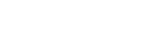 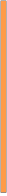 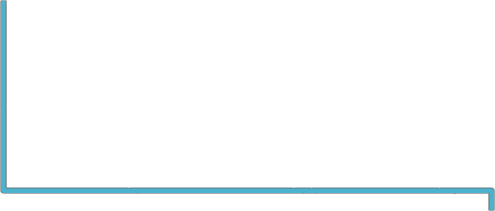 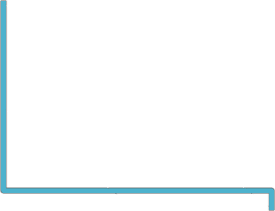 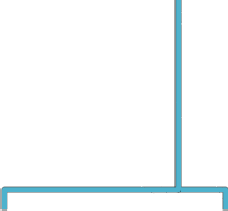 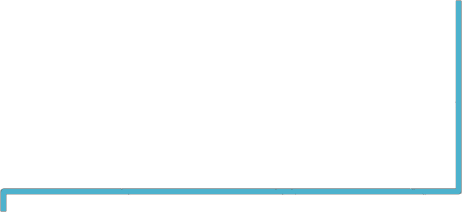 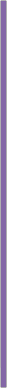 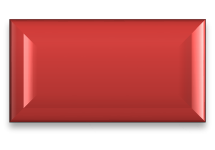 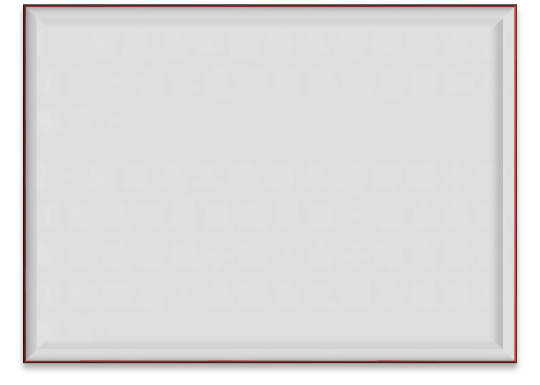 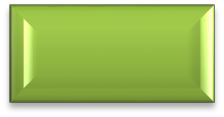 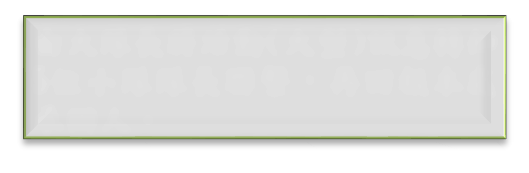 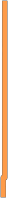 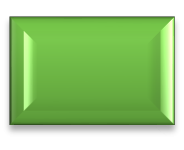 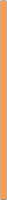 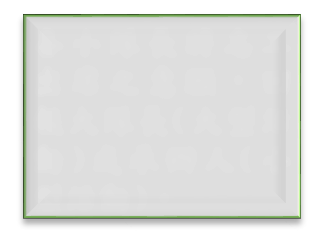 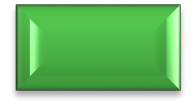 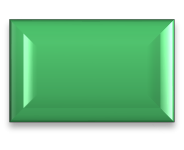 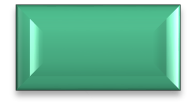 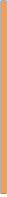 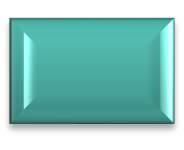 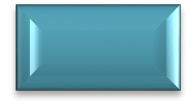 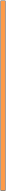 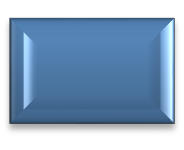 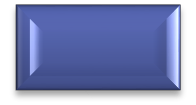 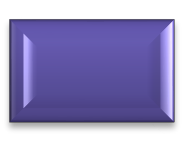 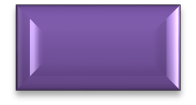 